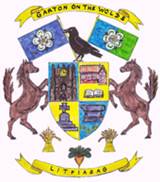 Garton on the Wolds Parish Councilgartonparishcouncil.eastriding.gov.ukClerk:  Catherine Simpson, 19 Princess Road, Market Weighton, York, YO43 3BX28th July 2023Dear CouncillorYou are hereby summoned to attend a meeting of Garton on the Wolds Parish Council at 19:15 on Thursday the 3rd August in the Church, Station Road, Garton on the Wolds.Members of the public are welcome to attend the meeting and may address the council during the Public Participation period.  An agenda for the meeting is shown below.Yours sincerelyCatherine Simpson	Catherine SimpsonClerk of the CouncilAGENDAWelcome & recording declaration.Public Open Forum – to note that the meeting is temporarily suspended for a period of up to 15 minutes to allow for a period of public participation during which members of the public may address the Council on any matter affecting the parish.  Please note that this is not a period for discussion.To receive apologies and approve reasons for absence.Declarations of Interest:To record declarations of Pecuniary/non-pecuniary interests by any member of the Council in respect of the agenda items listed below.  Members declaring interests should identify the agenda item and type of interest being declared.To note dispensations given to any member of the Council in respect of the agenda items listed below:Co-option: to fill the remaining vacancies.Minutes:To discuss any issues or observations from the minutes of the following meeting(s)13th July 2023To adopt the minutes from the above meeting as a true recordFinance: To approve the accounts for April to July and sign the bank reconciliations.To amend the signatories on the bank account.Planning: to approve or otherwise the applications listed below:23/00229/PLF - Change of use from agricultural to storage and distribution (class B8) and associated works at Highfield Farm Garton Hill Garton On The Wolds East Riding Of Yorkshire YO25 3AL for M B Goodwin (Skipsea) Limited 22/03976/STOUT Land North And East Of Allotments  Cemetery Lane  Driffield  Proposal: Outline - Erection of up to 381 dwellings with associated infrastructure and construction of roundabout onto A614 (access to be considered) Location: Land North And East Of Allotments Cemetery Lane Driffield East Riding Of Yorkshire YO25 5NJ Applicant: Homes England Application Type: Strategic - Outline Planning PermissionTo receive an update on the following application:23/01589/PLF - Land North East Of Kirkburn Grange Craike Road Garton on the WoldsTo receive reports / discuss the following issues:Village maintenance: to receive updates on the following:Village walkabout 24th JulyHighways: to receive updates on the following:Telephone box & defibrillator:To receive the monthly inspection report.To discuss defibrillator trainingExternal meetings: to receive reports from if applicable.HR: to review / adopt the following policies:Health & Safety PolicyEquality PolicyGrievance Policy & Procedure -NEWDisciplinary Policy & Procedure - NEWBullying & Harassment Policy - NEWAdministration:Project / Action list – to discuss implementation ofCorrespondence – for information purposes onlyCouncillors’ exchange and agenda items for next meetingTo note that the next meeting will take place on the 7th September in the School